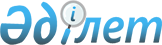 Об утверждении Инструкции о мерах по поддержанию крупным участником открытого накопительного пенсионного фонда, владеющим прямо или косвенно более двадцатью пятью процентами голосующих акций накопительного пенсионного фонда, коэффициентов достаточности собственного капитала открытого накопительного пенсионного фонда
					
			Утративший силу
			
			
		
					Постановление Правления Агентства Республики Казахстан по регулированию и надзору финансового рынка и финансовых организаций от 29 декабря 2008 года № 246. Зарегистрировано в Министерстве юстиции Республики Казахстан 10 февраля 2009 года № 5542. Утратило силу постановлением Правления Национального Банка Республики Казахстан от 28 апреля 2012 года № 170

      Сноска. Утратило силу постановлением Правления Национального Банка РК от 28.04.2012 № 170 (вводится в действие по истечении десяти календарных дней после дня его первого официального опубликования).      В соответствии с пунктом 4 статьи 41 Закона Республики Казахстан от 20 июня 1997 года "О пенсионном обеспечении в Республике Казахстан" Правление Агентства Республики Казахстан по регулированию и надзору финансового рынка и финансовых организаций (далее - Агентство) ПОСТАНОВЛЯЕТ : 



      1. Утвердить прилагаемую Инструкцию о мерах по поддержанию крупным участником открытого накопительного пенсионного фонда, владеющим прямо или косвенно более двадцатью пятью процентами голосующих акций накопительного пенсионного фонда, коэффициентов достаточности собственного капитала открытого накопительного пенсионного фонда. 



      2. Настоящее постановление вводится в действие после дня его первого официального опубликования. 



      3. Департаменту надзора за субъектами рынка ценных бумаг и накопительными пенсионными фондами (Хаджиева М.Ж.): 



      1) совместно с Юридическим департаментом (Сарсенова Н.В.) принять меры к государственной регистрации в Министерстве юстиции Республики Казахстан настоящего постановления; 



      2) в десятидневный срок со дня государственной регистрации в Министерстве юстиции Республики Казахстан довести настоящее постановление до сведения заинтересованных подразделений Агентства, Объединения юридических лиц "Ассоциация финансистов Казахстана". 



      4. Службе Председателя Агентства (Кенже А.А.) принять меры по опубликованию настоящего постановления в средствах массовой информации Республики Казахстан. 



      5. Контроль за исполнением настоящего постановления возложить на заместителя Председателя Агентства Алдамберген А.У.       Председатель                               Е. Бахмутова Утверждена                               

постановлением Правления Агентства       

Республики Казахстан по регулированию    

и надзору финансового рынка и финансовых 

организаций от 29 декабря 2008 года № 246  

Инструкция 

о мерах по поддержанию крупным участником открытого 

накопительного пенсионного фонда, владеющим прямо или косвенно 

более двадцатью пятью процентами голосующих акций накопительного 

пенсионного фонда, коэффициентов достаточности собственного 

капитала открытого накопительного пенсионного фонда 

      1. Настоящая Инструкция разработана в соответствии с пунктом 4 статьи 41 Закона Республики Казахстан от 20 июня 1997 года "О пенсионном обеспечении в Республике Казахстан", и устанавливает меры по поддержанию крупным участником открытого накопительного пенсионного фонда, владеющим прямо или косвенно более двадцатью пятью процентами голосующих акций накопительного пенсионного фонда, коэффициентов достаточности собственного капитала открытого накопительного пенсионного фонда. 



      2. Крупный участник открытого накопительного пенсионного фонда, владеющий прямо или косвенно более двадцатью пятью процентами голосующих акций накопительного пенсионного фонда (далее - крупный участник), принимает меры, предусмотренные настоящей Инструкцией, по поддержанию достаточности собственного капитала открытого накопительного пенсионного фонда на уровне, установленном нормативными правовыми актами уполномоченного органа по регулированию и надзору финансового рынка и финансовых организаций (далее - уполномоченный орган), определяющими нормативные значения и методики расчетов пруденциальных нормативов накопительного пенсионного фонда. 



      3. Меры по поддержанию крупными участниками коэффициента достаточности собственного капитала открытого накопительного пенсионного фонда, определенные настоящей Инструкцией, включают в себя: 



      1) наличие внутренних документов крупного участника, устанавливающих обязательные для соблюдения крупными участниками открытого накопительного пенсионного фонда условия и порядок применения мер по поддержанию коэффициентов достаточности собственного капитала накопительного пенсионного фонда; 



      2) постоянное обеспечение необходимого уровня (значения) коэффициента достаточности собственного капитала открытого накопительного пенсионного фонда; 



      3) оперативное обеспечение необходимого уровня (значения) коэффициента достаточности собственного капитала открытого накопительного пенсионного фонда. 



      4. Внутренние документы крупного участника, устанавливающие обязательные для соблюдения крупными участниками открытого накопительного пенсионного фонда условия и порядок применения мер по поддержанию коэффициентов достаточности собственного капитала накопительного пенсионного фонда, содержат условия, и порядок применения крупными участниками открытого накопительного пенсионного фонда мер по обеспечению коэффициента достаточности собственного капитала открытого накопительного пенсионного фонда, в том числе соответствующих настоящей Инструкции. 



      5. Меры постоянного обеспечения необходимого значения коэффициента достаточности собственного капитала открытого накопительного пенсионного фонда включают следующее: 



      1) ежеквартальную оценку финансового состояния открытого накопительного пенсионного фонда, на основе анализа ежеквартальной финансовой отчетности открытого накопительного пенсионного фонда с целью проверки соблюдения пруденциальных нормативов открытого накопительного пенсионного фонда, установленных постановлением Правления Агентства Республики Казахстан по регулированию и надзору финансового рынка и финансовых организаций от 5 августа 2009 года № 180 "Об утверждении Инструкции о нормативных значениях пруденциальных нормативов, методике их расчетов для накопительных пенсионных фондов" (зарегистрированным в Реестре государственной регистрации нормативных правовых актов под № 5789) (далее – Постановление № 180), постановлением Правления Агентства Республики Казахстан по регулированию и надзору финансового рынка и финансовых организаций от 5 августа 2009 года № 181 "Об утверждении Инструкции о нормативных значениях пруденциальных нормативов, методике их расчетов для организаций, осуществляющих инвестиционное управление пенсионными активами" (зарегистрированным в Реестре государственной регистрации нормативных правовых актов под № 5793) (далее – Постановление № 181), постановлением Правления Агентства Республики Казахстан по регулированию и надзору финансового рынка и финансовых организаций от 26 сентября 2009 года № 215 "Об утверждении Правил расчета пруденциальных нормативов для организаций, совмещающих виды профессиональной деятельности на рынке ценных бумаг" (зарегистрированным в Реестре государственной регистрации нормативных правовых актов под № 5810) (далее – Постановление № 215), а также оценку рисков, влияющих на снижение коэффициента достаточности собственного капитала открытого накопительного пенсионного фонда;



      2) ежеквартальную оценку прогнозных значений достаточности собственного капитала открытого накопительного пенсионного фонда; 



      3) ежегодный контроль наличия системы управления рисками в открытом накопительном пенсионном фонде, в том числе оценок соответствия указанных систем требованиям, установленным постановлением Правления Агентства Республики Казахстан по регулированию и надзору финансового рынка и финансовых организаций от 7 июля 2009 года № 135 "Об утверждении Инструкции о требованиях по наличию системы управления рисками для накопительных пенсионных фондов и организаций, осуществляющих инвестиционное управление пенсионными активами" (зарегистрированным в Реестре государственной регистрации нормативных правовых актов под № 5755);



      4) ежегодный контроль наличия в открытом накопительном пенсионном фонде, имеющем крупного участника, процедур, определяющих меры оперативного обеспечения, предусмотренных в пункте 7 настоящей Инструкции; 



      5) ежеквартальный контроль соблюдения открытым накопительным пенсионным фондом, имеющем крупного участника, инвестиционной декларации накопительного пенсионного фонда при инвестировании пенсионных активов. 

      Сноска. Пункт 5 с изменениями, внесенными постановлением Правления Агентства РК по регулированию и надзору фин.рынка и фин.организаций от 29.03.2010 № 49.



      6. Крупным участником открытого накопительного пенсионного фонда дополнительно, помимо мер постоянного обеспечения коэффициента достаточности собственного капитала открытого накопительного пенсионного фонда, применяются меры оперативного обеспечения. 



      7. Меры оперативного обеспечения применяются с целью увеличения коэффициента достаточности собственного капитала открытого накопительного пенсионного фонда при его снижении ниже нормативного значения, установленных Постановлением № 180, Постановлением № 181, Постановлением № 215. 



      Меры оперативного обеспечения предусматривают: 



      действия по обеспечению необходимого значения коэффициента достаточности собственного капитала открытого накопительного пенсионного фонда; 



      действия по изменению структуры активов открытого накопительного пенсионного фонда; 



      действия по изменению организационной структуры открытого накопительного пенсионного фонда; 



      действия по приостановлению начисления и (или) выплаты дивидендов по простым акциям (распределения чистого дохода) открытого накопительного пенсионного фонда между его акционерами. 

      Сноска. Пункт 7 с изменениями, внесенными постановлением Правления Агентства РК по регулированию и надзору фин.рынка и фин.организаций от 29.03.2010 № 49.



      8. Действия по обеспечению необходимого значения коэффициента достаточности собственного капитала открытого накопительного пенсионного фонда включает покупку акций открытого накопительного пенсионного фонда крупным участником для приведения необходимого размера коэффициента достаточности собственного капитала открытого накопительного пенсионного фонда значению, установленных Постановлением № 180, Постановлением № 181, Постановлением № 215. 

      Сноска. Пункт 8 с изменениями, внесенными постановлением Правления Агентства РК по регулированию и надзору фин.рынка и фин.организаций от 29.03.2010 № 49.



      9. Действия по изменению структуры активов открытого накопительного пенсионного фонда осуществляются в виде: 



      1) ограничения или приостановления операций, подвергающих открытый накопительный пенсионный фонд кредитному и (или) рыночному рискам; 



      2) реструктуризации инвестиционного портфеля открытого накопительного пенсионного фонда с целью снижения рисков по портфелю; 



      3) сокращения перечня и объема проводимых операций, связанных со значительными расходами или подвергающих открытый накопительный пенсионный фонд дополнительным рискам. 



      10. Действия по изменению организационной структуры открытого накопительного пенсионного фонда осуществляются в виде: 



      1) сокращения административно-хозяйственных расходов, в том числе посредством ограничения дополнительного найма работников; 



      2) изменения штатной численности открытого накопительного пенсионного фонда; 



      3) изменение состава инвестиционного комитета. 



      11. При снижении коэффициента достаточности собственного капитала накопительного пенсионного фонда ниже минимального нормативного значения, установленных Постановлением № 180, Постановлением № 181, Постановлением № 215 крупный участник, владеющий прямо или косвенно пятидесятью и более процентами голосующих акций накопительного пенсионного фонда, в течение пяти рабочих дней со дня выявления факта снижения коэффициента достаточности собственного капитала открытого накопительного пенсионного фонда ниже необходимого уровня представляет для согласования в уполномоченный орган План мероприятий, в том числе содержащий меры оперативного обеспечения коэффициентов достаточности собственного капитала открытого накопительного пенсионного фонда, установленные настоящей Инструкцией. 



      При наличии у открытого накопительного пенсионного фонда более одного крупного участника, данными лицами совместно осуществляются действия, указанные в абзаце первом настоящего пункта. 



      В случае отказа уполномоченным органом в согласовании Плана мероприятий, представленного крупным участником, в связи с наличием замечаний, доработанный План мероприятий представляется для повторного согласования в уполномоченный орган в течение пяти рабочих дней со дня получения указанных замечаний. 

      Сноска. Пункт 11 с изменениями, внесенными постановлением Правления Агентства РК по регулированию и надзору фин.рынка и фин.организаций от 29.03.2010 № 49.



      12. Согласованный с уполномоченным органом План мероприятий содержит сроки выполнения мер по поддержанию крупным участником коэффициента достаточности собственного капитала открытого накопительного пенсионного фонда и сроки представления информации об их исполнении в уполномоченный орган. 



      Информация крупного участника о выполнении мероприятий, определенных Планом мероприятий, представляется с приложением подтверждающих документов. В случае невыполнения любого из условий Плана мероприятий крупный участник уведомляет уполномоченный орган о причинах невыполнения. 



      13. В случае нарушения требований настоящей Инструкции к крупному участнику, применяются ограниченные меры воздействия и принудительные меры в соответствии с законодательными актами Республики Казахстан. 

      Сноска. Пункт 13 с изменением, внесенным постановлением Правления Агентства РК по регулированию и надзору финансового рынка и финансовых организаций от 15.07.2010 № 111 (порядок введения в действие см. п. 2).



      14. Вопросы, не урегулированные настоящей Инструкцией, подлежат разрешению в соответствии с законодательством Республики Казахстан. 
					© 2012. РГП на ПХВ «Институт законодательства и правовой информации Республики Казахстан» Министерства юстиции Республики Казахстан
				